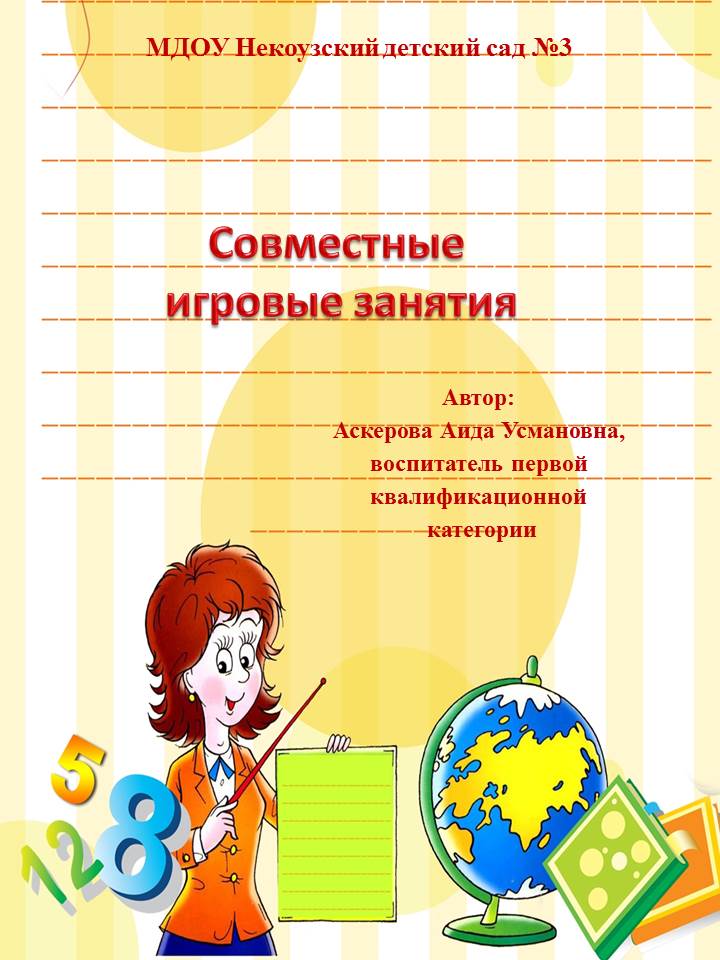 Структура каждой встречи представляет собой комплекс последовательных частей, объединённых общей темой.С учетом возрастных особенностей развития детей раннего возраста некоторые  фрагменты встречи повторяются. Их повторяемость обусловлена особенностями восприятия детей раннего возраста: материал, неоднократно повторяемый детьми, становится знакомым, легко запоминается и доставляет им радость. Эффективность восприятия и усвоения материала обеспечивается единой сюжетной линией каждого занятия и частой смены видов деятельности. При необходимости части занятия могут меняться местами.Краткая характеристика основных частей встречи    Свободная играЦель: знакомство участников встречи, положительный эмоциональный настрой.В свободной игре дети, которые могут уже «отпустить» родителей (или вместе с ними), под руководством педагога взаимодействуют с игрушками, строят простые диалоги. Постепенно в свободной игре дети осваивают конструктивные партнерские отношения (катание мяча друг другу, кормление куклы и др.).Ритуал приветствияЦель: настроить детей и родителей на предстоящую встречу, погрузить в атмосферу событий, происходящих только на этой встрече; установить контакт между участниками, создать атмосферу группового доверия и принятия друг друга.С детьми младшего дошкольного возраста целесообразно использовать простые, краткие приветствия, в стихотворной форме. Приветствие разучивается на первой встрече и используется в неизмененном виде на протяжении всех встреч.Все участники встречи располагаются в форме круга и ведущий (психолог или воспитатель) начинает приветствие, которое потом передается по кругу или выполняется всеми одновременно.Творческая часть или продуктивные виды деятельностиЭти виды деятельности включают в себя: рисование разнообразными средствами (пальчиковые краски, восковые мелки, акварель, гуашь), лепка из пластилина и глины, аппликация из бумаги и ткани.Продуктивными видами деятельности дети занимаются совместно с родителями под руководством педагога. Детям дается возможность познакомиться с разными  материалами, так как многие из детей впервые видят восковой мелок, пластилин, глину, пальчиковые краски, кисточку, цветную бумагу.Цель: сближение родителей и ребенка во время совместной творческой деятельности. Основные задачи на этом этапе – знакомство со свойствами материалов, с их особенностями и возможностями взаимодействия; развитие тактильной чувствительность и сенсорного восприятия, мелкой моторики.Особенностью этого вида деятельности является то, что все продукты детского творчества дети и родители забирают с собой в "Домашнюю коллекцию". Педагоги рекомендуют родителям после встречи еще раз посмотреть на продукт совместной деятельности, похвалить ребенка за умение и сделать "домашнюю выставку".Музыкально-ритмическая частьЦель: развивать музыкальные и творческие способности детей младшего дошкольного возраста с учётом возможностей каждого ребёнка с помощью различных видов музыкальной деятельности.Музыкально-ритмическая часть встречи делится на три подчасти:музыкально-ритмический круг, подвижные игры;упражнения на развитие общей моторики детей раннего возраста;игры на руках и коленях.Музыкально-ритмический круг, подвижные игры – это музыкально-литературная композиция, используемая в кругу и сопровождаемая движениями в соответствии с текстом. Педагог играет ведущую роль и служит примером для подражания. Литературный материал для композиции (потешки, прибаутки, стихи и песни) подобраны так, чтобы слова и образы были понятны и легко воспринимались зрительно детьми раннего возраста. Этому помогают выразительные движения, жесты, мимика, голос, эмоции педагога и родителей. Здесь включены элементы противоположных ощущений восприятия ребенка: большой – маленький, легкий – тяжелый, высокий – низкий, быстрый– медленный, тихий – громкий, веселый – грустный.Родители являются активными соучастниками встречи, они выполняют все движения за педагогом, вместе с детьми поют и играют.Упражнения на развитие общей моторики детей раннего возраста – это комплекс упражнений, направленных на развитие основных физических движений, приводимый в игровой форме (бег, ходьба, прыжки, лазанье, ползание, бросание).Игры на руках и коленях – основная задача: создание эмоционально-тактильного взаимодействия родителя и ребенка, что, безусловно, способствует укреплению эмоциональных отношений. Эти игры доставляют радость, спокойствие, расслабление и детям и родителям.Сказочная часть.Цель: развитие у детей речи, внимания, памяти, усидчивости, основ нравственного поведения.Сказка появляется в жизни ребенка с самого рождения, а некоторые родители начинают рассказывать сказки своим малюткам, когда они находятся еще в утробе. Учитывая такую роль сказок в жизни ребенка, а программе используются сказки, соответствующие возрасту детей, особенностям развития в данный возрастной период.Сказка должна быть короткой, ритмичной, в ней не должно быть много героев и каждое действие, демонстрируемое во время спектакля, должно оговариваться.Нужно отметить, что просмотр сказки, длящийся не более 5-7 минут, постепенно формирует в детях такие качества, как внимательность и усидчивость, чуткость, а для родителей это материал для игр и театрализации в семейном кругу.Ритуал прощанияЦель: «переключение» детей и родителей со встречи на повседневную жизнь;  закрепление позитивного настроя членов группы;  создание атмосферы единства.Ритуал прощания разучивается на первой встрече и далее повторяется в неизмененном виде. Прощание целесообразно организовывать в краткой, простой стихотворной форме.При использовании предлагаемой технологии взаимодействия взрослых, участников адаптационной группы, решается проблема отделения ребёнка от мамы и на практике поэтапно реализуются модели ролевого взаимодействия в триаде «ребёнок — родитель — педагог»:1-й этап — «Мы играем только с мамой»;2-й этап - «Я играю, а мама рядом»;3-й этап — «Я немножко поиграю один или с «новой» тетей, а мама может уйти на некоторое время»;4-й этап — «Мне хорошо и спокойно, я могу остаться здесь без мамы».Для формирования психологической автономности ребёнка важно, чтобы он был расположен к педагогу, чтобы время пребывания в группе было сконструировано, предсказуемо, содержательно насыщено. Это во многом обеспечивается развивающей средой.Внедрение технологии адаптационной группы, наряду с проблемой профилактики социальной дезадаптации ребёнка раннего возраста к условиям детского сада, позволяет решить проблему сохранения психологического здоровья взрослых — участников взаимодействия с малышом в этот период. Работа, проводимая по повышению компетентности и проецированию накопленного предварительно положительного опыта на дальнейшую деятельность, позволяет предупредить нарушения психоэмоционального состояния взрослых, снять ненужную нервозность, состояние тревоги и беспокойства. Отношения сотрудничества педагогов детского сада и родителей воспитанников, складывающиеся в процессе работы адаптационной группы, помогают сформировать коллектив понимающих и принимающих малыша взрослых — коллектив единомышленников. Осуществление психолого-педагогического сопровождения детей и родителей в адаптационный период позволяет успешно решать проблему сохранения эмоционального благополучия и психофизического здоровья ребёнка раннего возраста.Чему способствуют такие занятия?Развитие двигательной активности.	Упражнения на развитие общей моторики, координации движений - это комплекс упражнений, направленных на развитие основных физических движений, проводимый в игровой форме.	Пальчиковые игры способствуют развитию мелкой моторики, активизируют речевое развитие.Развитие эмоциональной сферы. 	Теплые эмоциональные отношения и контакты ребенка с родителями способствуют становлению более эффективных отношений подрастающего человека с окружающим миром, с окружающими его людьми. 	Игры на руках и коленях, игровой массаж - основная задача: создание эмоционально-тактильного взаимодействия родителя и ребенка, что способствует укреплению эмоциональных отношений. Эти игры доставляют радость и малышам, и родителям.	Совместные игры с родителями и совместные занятия для малышей изобразительной деятельностью способствуют гармонизации детско-родительских отношений, что является залогом благополучного эмоционального развития малыша.	Сказки. Сказка появляется в жизни малыша практически с самого рождения. Дети любят сказки и слушают их с удовольствием. Просмотр сказки, длящейся не более 5-7 минут постепенно воспитывает в малышах такие качества, как внимательность, усидчивость, чуткость. Сказка подбирается с учетом возрастных особенностей и темы занятия для малышей. Развитие социальных и коммуникативных навыков.	На занятиях у малыша появляется возможность общаться и взаимодействовать с другими детьми и взрослыми, что способствует снижению тревожности во взаимодействии с другими людьми, укрепляет инициативность общения, учит уважительному отношению к другим людям.Развитие основных психических процессов.        Упражнения и игры на развитие восприятия (звукового, слухового, тактильного), мышления, памяти, внимания.  Например: «Оркестр», «Тихо мы в ладошки ударим...», «Прятки», «Большой, маленький», «Строим башню», «Катя заболела» и др. Знакомство и игры на музыкальных инструментах, прослушивание песенок и разучивание танцевальных движений.Познание окружающего мира. 	Каждое занятие для малышей содержит сведения об окружающем мире.Совместные занятия изобразительной деятельностью.  	Занятия изобразительной деятельностью включают в себя: рисование восковыми мелками, рисование акварелью и гуашью, лепку из соленого теста, пластилина, аппликацию из цветной бумаги, работу с крупами и другими материалами.  Задача занятий изобразительной деятельностью - познакомить малышей со свойствами материалов, с их особенностями и возможностями взаимодействия. Совместные занятия изобразительной деятельностью способствуют развитию и гармонизации детско-родительских отношений.Тематический план совместных встреч при реализации программыОсновные части встречиВремяНаименование составных частей встречиПовторяемость1.от 10-15 минСвободная	игракаждую встречуОрганизационная(покадля	детей,частьсобираютсясвободноеучастникиобщениевстречи)родителей2.1, 5 минутыПриветствиекаждую встречуРитуалприветствия2 минутыПальчиковаякаждую встречугимнастика,игры сдидактическимиигрушками3.7 минутПродуктивныеменяютсяТворческая частьвидыкаждые	четыредеятельности:встречирисование,лепка,аппликация4.7 минутМузыкально-Музыкально-ритмическиеменяютсяритмическаяупражнения:каждые	четыречастьигры  с  ручками,встречиножками;имитационныеигры;	полосапрепятствий;игры на коленях.5.Сказочная часть7 минутСказка, показанная родителями.один раз в три встречи6.Ритуал прощания1 минутаПрощаниекаждую встречуТема встречиЗадачи встречиСодержание встречиУ	куклы Создание   атмосферыСвободная	игра	детей.Ляли	впринятия каждого;Знакомство.гостяхповышениеРитуал приветствиякомпетентностиУпражнение «Колыбелька»родителей	поМузыкально-вопросамритмическая частьвзаимодействия	сУпражнения:детьми	в	игровой«Сороконожки»деятельности;«Мяч»обучение	способам«Большие	ноги	шли	посовместной	игровойдороге»деятельности.«Водичка»Украсим Ляле бантсоздание атмосферы принятия каждого; развитие		мелкой моторики у детей; развитие	внимания, памяти,			речи, воображения, умения производить действия под инструкцию взрослого;развитие интереса к народному фольклору; Свободная игра детей. Ритуал приветствия Музыкально- ритмическая часть Упражнения: «Пропавший малыш»«Большие	ноги	шли	по дороге»Пальчиковая	гимнастика«Зайчата»Творческая часть«Украшаем бант» - рисование пальчиковыми краскамиУпражнение «Водичка»Сказочная частьСказка «Зайка и солнышко»Ритуал прощанияГде моя большая ложка!развитие культурно- гигиенических навыков детей через игру;знакомство родителей и детей через игровую деятельность с игрушками, развивающими материалами и оборудованием		для детей раннего возраста;мотивация родителей на использование игровых приемов во время домашних игр.Свободная игра детей. Ритуал приветствия Пальчиковая гимнастика «В гости»  «Киска» Творческая часть«Мисочка для киски»«Угощенье в мисочке»- работа с пластилином.Музыкально- ритмическая часть Упражнения: «Водичка»«Пушистые комочки»Игра «По	ровненькой дорожке»Игра «Гости»Сказочная частьСказка «Забывчивый котенок»Ритуал прощанияПутешествум  с Лялейсоздание атмосферы принятия каждого; обучение детей и родителей новым способам игровой деятельности; развитие коммуникативной компетенции родителей и детей.Свободная игра детей. Ритуал приветствия Музыкально- ритмическая часть Упражнения:«Здравствуйте, глазки»«Мы по мостику шагаем»Творческая часть«Листочки»	-	рисование пальчиковыми красками Музыкально- ритмическая часть«Водичка»В гости к нам пришли игрушкигармонизация межличностных отношений в семьях; обучение	родителей новому взаимодействию, общению с детьми; развитие		у	детей способности подражать движениям взрослого, координации движений, эмоционального отклика на воспринимаемое; обучение	приемам релаксации;снятие напряжения, мышечных зажимов.Свободная игра детей. Ритуал приветствия Пальчиковая	гимнастика«Этот пальчик	 мой танцует»Музыкально- ритмическая частьИгра «Зайчики и слоники» Игра «Мишка»Игра «Черепашки»Творческая часть«Игрушки»-работа	с пластилиномМузыкально- ритмическая часть«Водичка»Игра «Хвостики»Игровой массаж«Веснушки»Ритуал прощанияСильные, смелые, здоровые, умелые!раскрытие	значения двигательной активности		детей раннего	возраста,через	игровые приёмы;обучение	родителей методам и приемам, обеспечивающим оптимальное физическое развитие детей;развитие способности подражать движениям взрослого, координировать движения.Свободная игра детей. Ритуал приветствия Пальчиковая	гимнастика«Этот	пальчик	самый большой»«Громы» Музыкально- ритмическая частьУпражнения	на		развитие общей		моторики:«Волшебная	палочка»«Медведь	и	добрые зайчата»Игра «Коза»Творческая часть«Веселые мячики» - работа с цветной бумагой,  техника«рваная аппликация» Музыкально- ритмическая часть«Колыбельная»Ритуал прощанияМы танцуем и	поем	– вместе весело живем!раскрытие особенности музыкального развития детей раннего возраста; развитие способности детей подражать движениямСвободная игра детей. Ритуал приветствия Пальчиковая гимнастика«Этот пальчик	мой танцует»Музыкально- ритмическая часть Музыкальные игры: «Кто как   поет»,  «Погремушка»,Ритуал прощанияКукла Ляля любит игратьсближение		детей, родителей, воспитателей через общение	в			игре, творчестве;создание позитивного настроя; обучение	детей эмоциональному отклику навоспринимаемое, развитие способности подражать движениям взрослого, координации движений.Свободная игра детей. Ритуал приветствия Упражнение «Колыбелька» Музыкально- ритмическая часть Упражнения:«Заинька, зайка»«Большие ноги	шли по дороге»Пальчиковая гимнастика«Зайчата»Творческая часть«Угощение для зайки» - рисование восковыми мелкамиМузыкально- ритмическая часть«Зайка серенький сидит»Ритуал прощанияВместе весело шагатьформирование		у детей познавательных интересов; расширение компетенции родителей в развитии познавательных процессов	детей, через использование бытовых предметовСвободная игра детей. Ритуал приветствия Пальчиковая	гимнастика«Солнышко» Музыкально- ритмическая часть«Солнышко и дождик»«Маленькие ножки» Игра «Матрешка» Творческая часть«Матрешка»- изготовление игрушек из бросового материалаМузыкально- ритмическая часть«Прятки»Игровой	массаж	«Паучок шел по стене»Ритуал прощанияЗдравствуй,солнце золотое!Сближение	детей, родителей,воспитателей	через общение		в		игре, творчестве; расширение представлений участников группы о самих себе и о своих детях,	укрепление чувства доверия друг к другу;развитие воображения, мелкой моторики, памяти и речи детей;развитие	умения пользоваться разными средствами изобразительного искусства.Свободная игра детей. Ритуал приветствия Пальчиковая	гимнастика«Здравствуй,Солнце золотое»Творческая часть«Солнышко»- коллективный коллаж, рисование ладошками,с использованием пальчиковых красок Музыкально- ритмическая часть«Ой, лады, лады»«С добрым	утром, солнышко»«Побежали»Игровой массаж «Мешу, мешу тесто»Сказочная частьСказка «Маша и медведь»Ритуал прощания